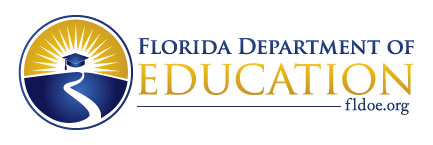 Charter School Review CommissionMeeting AgendaDate: February 28, 2024Time: 9:00 amLocation: Microsoft Teams Members:John-Anthony (Jay) Boggess, ChairSuzanne Legg, Vice ChairDan FoganholiSara ClementsJim MurdaughRudolfo (Rudy) RodriguezFrank Mingo
Introductions, Florida Department of EducationPresentation, Florida Charter Institute (FCI) at Miami-Dade CollegeBackground of the Charter School Review CommissionHow FCI supports the CommissionResources available for the CommissionDates that the Commission will be meeting in 2024How charter school applications will be reviewed, and how review teams will be composedWhat role school districts will play in the application reviewHow the Department will make recommendations to the CommissionPresentation, Florida Department of Education, Office of General Counsel, Requirements of the Government in the Sunshine Law.Member Discussion and Comments